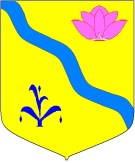 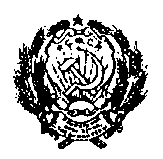 АДМИНИСТРАЦИЯ  КИРОВСКОГО МУНИЦИПАЛЬНОГО РАЙОНА  ПОСТАНОВЛЕНИЕ  _____________                                     п. Кировский                                         ___________Об утверждении Порядка финансового обеспечения официальных физкультурных и спортивных мероприятий, проводимых за счет средств бюджета Кировского муниципального районаВ соответствии с п.19 ч.1 ст.16 Федерального Закона от 06 октября 2003 года  № 131-ФЗ «Об общих принципах организации местного самоуправления в Российской Федерации», со ст.9 Федерального закона от 04 декабря 2007 года  № 329-ФЗ «О физической культуре и спорте в Российской Федерации», со ст. 24 Устава Кировского муниципального района, принятого решением Думы Кировского муниципального района от 08.07.2005 г. № 126 (в действующей редакции решения Думы Кировского муниципального района от 22.01.2022 года №62-НПА)ПОСТАНОВЛЯЕТ:Утвердить  Порядок финансового обеспечения официальных физкультурных и спортивных мероприятий, проводимых за счет средств бюджета Кировского муниципального района.Признать утратившим силу Постановление администрации Кировского муниципального района от 11.09.2007 г. № 499 «О мерах по обеспечению проведения спортивных мероприятий». Настоящее постановление вступает в силу после официального опубликования.Руководителю аппарата администрации Кировского муниципального района разместить в СМИ и на официальном сайте администрации Кировского муниципального района в информационно-телекоммуникационной сети Интернет.Контроль за исполнением настоящего постановления возложить на заместителя главы администрации Кировского муниципального района 
Л.А. Тыщенко.Глава Кировского муниципального района - 
глава администрации  Кировского муниципального района                                                                     И.И. ВотяковУТВЕРЖДЕН 
постановлением администрации
Кировского муниципального района
«__» ______ 2022 г. № _________ПОРЯДОКфинансового обеспечения официальных физкультурных
и спортивных мероприятий, проводимых за счет средств бюджета Кировского муниципального районаОбщие положенияНастоящий Порядок устанавливает порядок финансового обеспечения официальных физкультурных и спортивных мероприятий, проводимых за счет средств бюджета Кировского муниципального района (далее – Порядок), включенных в   план  официальных физкультурных и спортивных мероприятий  Кировского муниципального района, а также регламентирует состав расходов на их проведение и участие спортивных сборных команд Кировского муниципального района в официальных физкультурных и спортивных мероприятиях всероссийского, краевого и межмуниципального уровней в соответствии с календарным планом физкультурных и спортивных мероприятий Приморского края и Российской Федерации.За счет средств бюджета Кировского муниципального района:осуществляется организация и проведение официальных физкультурных и спортивных мероприятий Кировского муниципального района;обеспечивается участие спортсменов и спортивных сборных команд Кировского муниципального района в официальных всероссийских, краевых, межмуниципальных физкультурных и спортивных мероприятиях в соответствии с п. 3.1. настоящего Порядка.   Порядок распространяется  на отношения по организации проведения официальных физкультурных и спортивных мероприятий с участием инвалидов и лиц с ограниченными возможностями здоровья, по обеспечению подготовки спортивных сборных команд Кировского муниципального района среди лиц с ограниченными возможностями здоровья и инвалидов и их направлению на официальные краевые мероприятия. Отдел образования администрации Кировского муниципального района обеспечивает результативность, адресность и целевой характер использования средств в соответствии с утвержденными ему бюджетными ассигнованиями и лимитами бюджетных обязательств.Финансовое обеспечение участия спортивных сборных команд Кировского муниципального района в официальных всероссийских, краевых и межмуниципальных физкультурных и спортивных мероприятияхЗа счет средств бюджета Кировского муниципального района обеспечивается участие спортсменов и спортивных команд Кировского муниципального района, в том числе тренеров, представителей (сопровождающие), врача в официальных всероссийских, краевых, межмуниципальных физкультурных и спортивных мероприятиях (далее – мероприятия), а также лиц, сопровождающих спортсменов-инвалидов (в случае участия в мероприятиях среди спортсменов-инвалидов).Состав участников мероприятий формируется спортивной федерацией из числа спортсменов, тренеров, иных специалистов, включенных в состав спортивной сборной команды Кировского муниципального района, а также лиц, сопровождающих спортсменов-инвалидов (в случае участия в мероприятиях среди спортсменов-инвалидов), на основании Положения (регламента) о соревновании, и по спортивному принципу (рекомендации тренерского совета).	При участии в мероприятиях спортивных сборных команд Кировского муниципального района осуществляется финансовое обеспечение следующих расходов (Приложение к Порядку финансового обеспечения официальных физкультурных и спортивных мероприятий, проводимых за счет средств бюджета Кировского муниципального района)питание в пути и в дни соревнований; оплата услуг найма (аренды) жилого помещения участников мероприятий;оплата проезда и провоз багажа, в том числе спортивного инвентаря участников мероприятий, до места проведения мероприятий и обратно;приобретение спортивного инвентаря, спортивной экипировки и спортивной формы, в случае необходимости – с нанесением символики Кировского муниципального района;обязательное страхование спортсменов от несчастных случаев;оплата заявочных взносов;выплата вознаграждения спортивным судьям;приобретение спортивной наградной атрибутики для награждения победителей и призеров мероприятий (кубки, медали, дипломы, грамоты, призы);обеспечение медицинской помощью участников мероприятий. Приложение К Порядку финансового обеспечения официальных Физкультурных и спортивных мероприятий, проводимых за счет средств бюджета Кировского муниципального района, утверждённого постановлением администрации
Кировского муниципального района
«__» ______ 2022 г. № _________ Нормы  расходов бюджета  Кировского муниципального района на  проведение официальных физкультурных и спортивных    мероприятий, проводимых за счёт средств районного бюджета, и при участии в официальных  краевых и межмуниципальных физкультурных и спортивных мероприятиях         Настоящие нормы расходов бюджета Кировского муниципального района на проведение официальных физкультурных и спортивных мероприятий, проводимых за счет средств бюджета Кировского муниципального района, включенных в календарный план официальных физкультурных мероприятий и спортивных мероприятий Кировского муниципального района (далее физкультурные и спортивные мероприятия), устанавливают объемы средств бюджета округа, направляемые на оплату расходов при проведении физкультурных и спортивных мероприятий, а также условия их применения.Нормы расходов на обеспечение питанием при проведении физкультурных и спортивных мероприятий Нормы расходов на выплату вознаграждения спортивным судьям за обслуживание физкультурных и спортивных мероприятийУсловные обозначения:МК – международная категория;ВК – всероссийская категория;1 к – первая категория;2 к – вторая категория;3 к – третья категория;Ю/С – юный судья.Размеры выплат предусмотрены за обслуживание одного дня физкультурных и спортивных мероприятий. При проведении спортивных мероприятий по командным игровым видам спорта выплаты производятся за обслуживание одной игры: волейбол, баскетбол, футбол, хоккей с шайбой, настольный теннис, самбо, лыжные гонки, бокс, хоккей на траве, гандбол, гольф  и др.Количественный состав судейских коллегий (бригад) определяется согласно утвержденным правилам соревнований по конкретному виду спорта.Выплаты за обслуживание физкультурных и спортивных мероприятий производятся только при наличии удостоверения судьи, подтверждающего его квалификацию, выданного в установленном порядке.Нормы расходов на обеспечение медицинской помощью участников физкультурных и спортивных мероприятийНормы обязательного страхования спортсменов (участников) от несчастных случаевНормы расходов на приобретение памятных призов и выплат 
для награждения победителей и призеров официальных физкультурных и спортивных мероприятийПримечание:Расходы на приобретение кубков, медалей, грамот дипломов, памятных призов осуществляются по фактическим затратам, но не выше норм, указанных в пункте 1.В итоговых командных видах спорта команды, занявшие призовые места, награждаются кубками и дипломами (грамотами), а участники команд медалями и грамотами.Нормы прочих расходов на обеспечение участников официальных физкультурных и спортивных мероприятийСтоимость услуг по аренде всех спортивных сооружений рассматривается при наличии расчета стоимости одного часа услуг.Оплата услуг по найму (аренде) жилого помещения участникам физкультурных и спортивных мероприятий осуществляется по фактическим затратам, но не выше: 1000 рублей за одного человека в сутки – при участии в краевых официальных физкультурных и спортивных мероприятиях; 2000 рублей за одного человека в сутки – при участии в межрегиональных (всероссийских, международных) физкультурных и спортивных мероприятиях.Оплата аренды автотранспорта (автобусов, микроавтобусов, грузовых автомобилей и др.), а также расходы на приобретение билетов на общественный транспорт, канцелярских принадлежностей, сувенирной продукции и других материальных ценностей производится с учетом сложившихся на территории Приморского края и Российской Федерации тарифов и цен, обеспечивающих наиболее рациональное использование средств.Услуги автотранспорта не должны превышать 10 часов в день.Расходы на приобретение спортивного инвентаря, спортивного оборудования, необходимого для проведения официальных физкультурных и спортивных мероприятий осуществляются с учетом мониторинга сложившихся цен, обеспечивающего наиболее эффективное использование средств бюджета Кировского муниципального района.Оплата услуг (работ) по подготовке и оформлению мест проведения официальных физкультурных и спортивных мероприятий производится исходя из определяемых значимости мероприятий и эффективности использования средств бюджета Кировского муниципального района Оплата заявочных взносов для участия спортсменов и спортивных сборных команд Кировского муниципального района в краевых официальных физкультурных и спортивных мероприятиях осуществляется в размере, установленном положением (регламентом) об официальном краевом, межрегиональном (всероссийском, международном) спортивном соревновании___________________________№ п/пНаименование мероприятияНорма расходов на одного человека в день
 (в рублях)1.Обеспечение питанием участников (тренер, спортсмен, представитель) межмуниципальных, краевых, региональных, всероссийских и международных соревнований, тренировочных сборов в пути следования к месту проведения соревнований и обратнодо 2502.Обеспечение питанием участников (тренер, спортсмен, представитель) официальных межмуниципальных, краевых, всероссийских межрегиональных и международных физкультурных, физкультурно-оздоровительных мероприятий и спортивных соревнований:- среди детей и подростковдо 1000- среди взрослых спортсменовдо 1000Наименование судейской должностиНормы расходов на выплату с учетом судейских категорий (в рублях)Нормы расходов на выплату с учетом судейских категорий (в рублях)Нормы расходов на выплату с учетом судейских категорий (в рублях)Нормы расходов на выплату с учетом судейских категорий (в рублях)Нормы расходов на выплату с учетом судейских категорий (в рублях)Наименование судейской должностиМК, ВК1 к.2 к.3 к.Ю/СГлавный судья850700700700700Главный судья-секретарь850700700700700Заместитель главного судьи, заместитель главного судьи-секретаря780650520520520Судьи 750600500390310Командные игровые виды спортаКомандные игровые виды спортаКомандные игровые виды спортаКомандные игровые виды спортаКомандные игровые виды спортаКомандные игровые виды спортаГлавный судья400360360360360Помощник главного судьи400330330330330Комиссар380380380380380Судьи в составе бригады330310310310310№ п/пУровень физкультурных и спортивных мероприятийНорма расходов медицинскому работнику в день (в рублях)1.Официальные районные, межмуниципальные, краевые физкультурно-оздоровительные мероприятия и спортивные соревнования500№ п/пУровень физкультурных и спортивных мероприятийНорма расходов на 1 человека, руб.1.Официальные  межмуниципальные, краевые физкультурные  мероприятия и спортивные соревнования500№ п/пНаименование мероприятийНормы расходов на приобретение памятных призов 
(в рублях)Нормы расходов на приобретение памятных призов 
(в рублях)Нормы расходов на приобретение кубков 
(в рублях)Нормы расходов на приобретение медалей 
(в рублях)Нормы расходов на приобретение дипломов, грамот 
(в рублях)№ п/пНаименование мероприятийкомандныеличныеНормы расходов на приобретение кубков 
(в рублях)Нормы расходов на приобретение медалей 
(в рублях)Нормы расходов на приобретение дипломов, грамот 
(в рублях)1.Районные официальные физкультурные и спортивные мероприятия:1.1 местодо 2000до 1500до 1500до 100до 201.2 местодо 1800до 1300до 1200до 100до 201.3 местодо 1600до 1100до 900до 100до 20